Summer Assignment Cover Sheet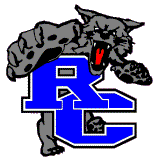 COURSEClass name hereTeacher Name HardinEmailPerry_hardin@rockbridge.k12.va.usAssignment TitlePrecalculus Honors Summer AssignmentDate AssignedMay 8, 2017Date DueAugust,  14 2017 (first day of school)Objective/Purpose of AssignmentTo keep essential skills fresh for this courseDescription of how Assignment will be AssessedA completion grade will be given on the first day of school. There will be a quiz at the beginning of the school year on these skillsGrade Value of AssignmentQuiz GradeTools/Resources Needed to Complete AssignmentGraphing calculatorEstimated Time Needed to Complete Assignment2 hours